KDE JE ŠEDÁ TURISTICKÁ ZNÁMKA?Zde je fotka dalšího krásného místa v Líšnici. Poznáváte ho? Je tam ukrytá šedá turistická známka. 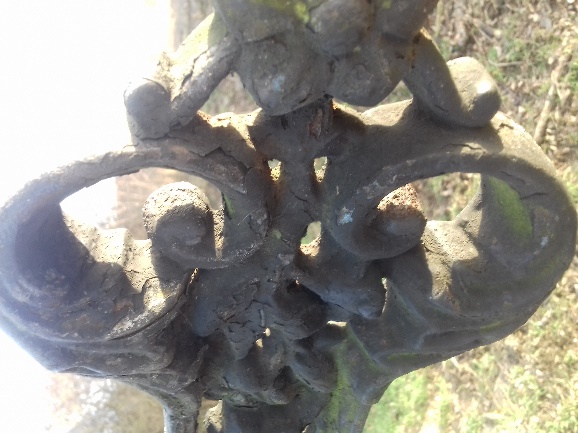 Nevíš? Tak si vypočítej příklady a výsledky ti odhalí písmena, která hledáš.1.počet dnů v týdnu – počet dnů v týdnu začínajících na písmeno „P“ =2.počet prstů jedné ruky + počet všech palců na těle = 3. počet ročních období + počet měsíců v roce začínajících na „L“=4. počet dnů v týdnu x 3 =5. Kolik má den hodin?  : 3 =6. nejhorší známka ve škole x 5 – 20 =abcčdďefghchijklmn14271011812131536145162223ňopqrřsštťuvwxyzž242628293193234201927251833301721